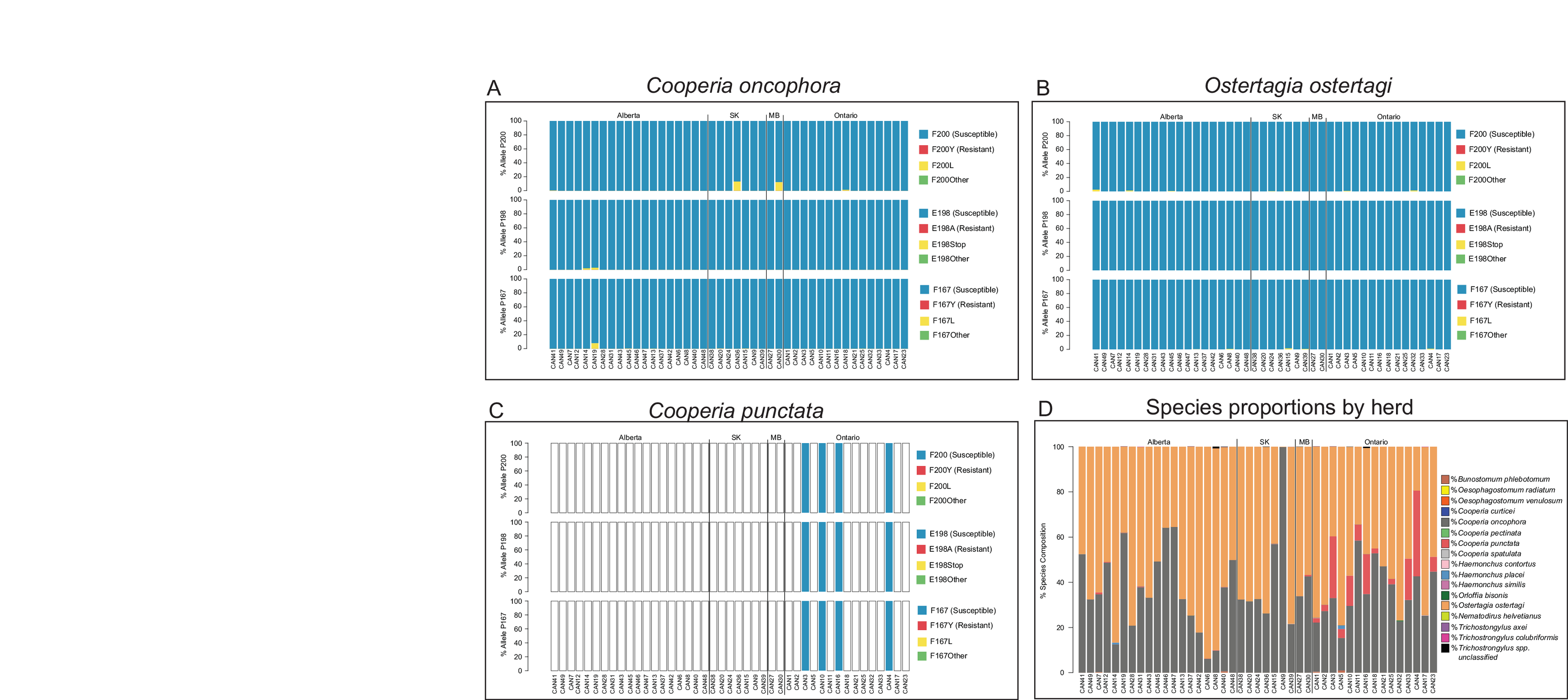 Supplementary Fig. 1. Benzimidazole resistance mutations in Canadian cattle herdsThe allele frequency at codons 200, 198 and 167 of the β-tubulin isotype-1 gene is shown for Cooperia oncophora (A), Ostertagia ostertagi (B) and Cooperia punctata (C) derived from 43 Canadian cattle herds, as determined by deep-amplicon sequencing of a portion of the β-tubulin isotype-1 gene. Susceptible alleles are displayed in blue, while documented resistance alleles (F200Y (TTC>TAC), E198A (GAA>GCA) and F167Y (TTC>TAC)) are displayed in red. Other identified mutations at these codons are displayed in yellow and green. Blank bars indicate that the species was either not present in the sample, or there were too few sequences (<200) assigned to the species to assess the allele frequency. Panel D displays the relative proportion of each parasite species present in each herd as determined by nemabiome metabarcoding (ITS-2 rDNA deep amplicon sequencing). This data was previously generated and published in Avramenko et al, 2017. SK, Saskatchewan. MB, Manitoba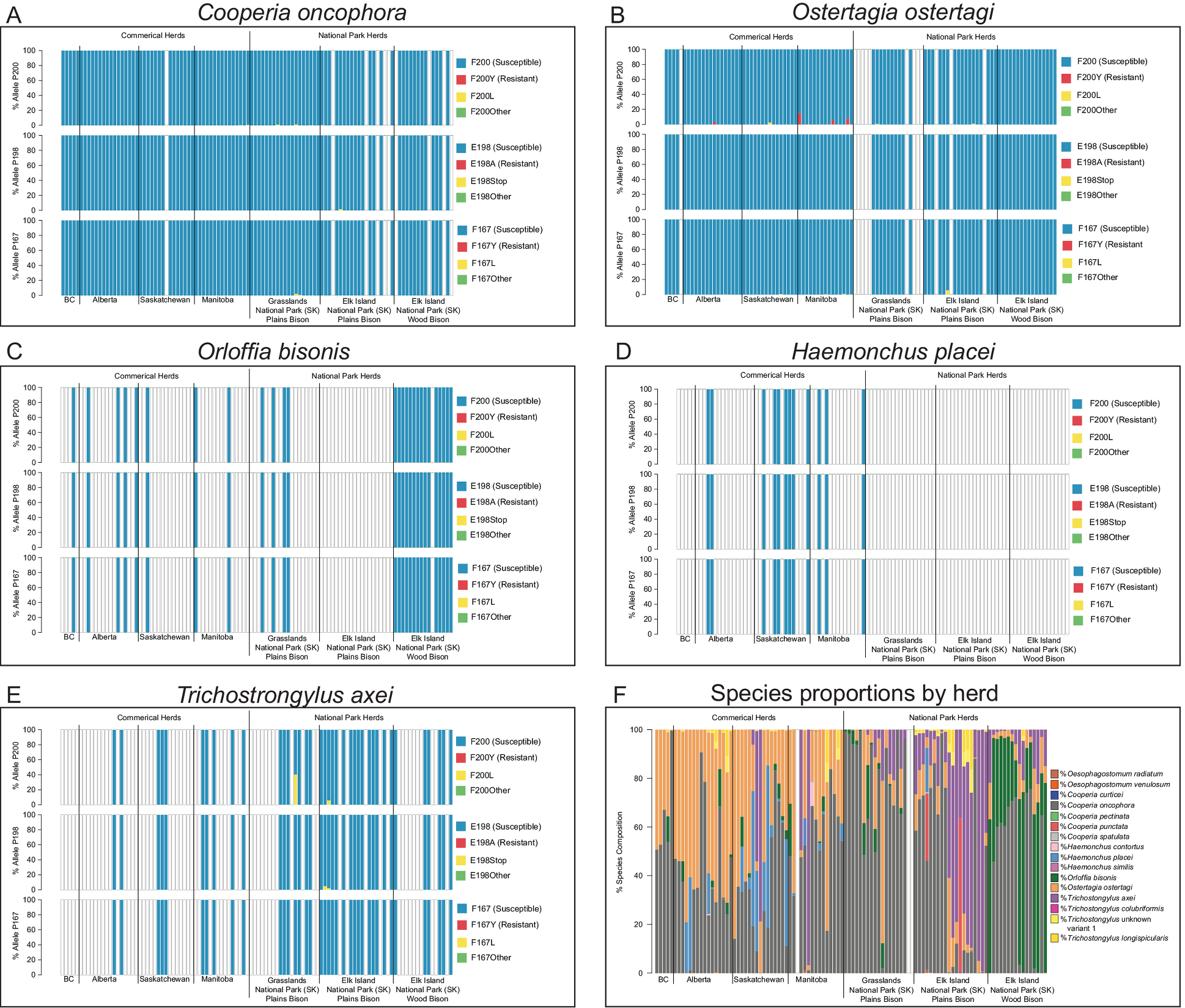 Supplementary Fig. 2. Benzimidazole resistance mutations in Canadian bison from commercially farmed and national park conservation herdsThe allele frequency at codons 200, 198 and 167 of the β-tubulin isotype-1 gene is shown for Cooperia oncophora (A), Ostertagia ostertagi (B), Orloffia bisonis (C), Haemonchus placei (D) and Trichostrongylus axei (E), derived from 51 commercial Canadian bison production groups, in addition to 55 individual bison samples from 3 National Parks, as determined by deep-amplicon sequencing of a portion of the β-tubulin isotype-1 gene. Susceptible alleles are displayed in blue, while documented resistance alleles (F200Y (TTC>TAC), E198A (GAA>GCA) and F167Y (TTC>TAC)) are displayed in red. Other identified mutations at these codons are displayed in yellow and green. Blank bars indicate that the species was either not present in the sample, or there were too few sequences (<200) assigned to the species to assess the allele frequency. Panel F displays the relative proportion of each parasite species present in each herd as determined by nemabiome metabarcoding (ITS-2 rDNA deep amplicon sequencing). This data was previously generated and published in Avramenko et al, 2018. BC, British Columbia. SK, Saskatchewan. Supplementary Table 1. F200L (TTC>TTA) SNP frequencies by species and location Supplementary Table 2. F167L (TTC>TTA) SNP frequencies by species and locationPolymorphismSpecies# Herds/animals species detected# Herds/animals SNP detectedRange (%)Cattle: Canada(43 herds)F200LCooperia oncophora4340.47-13.14Cattle: Canada(43 herds)F200LOstertagia ostertagi4370.56-2.6Cattle: Canada(43 herds)F200LCooperia punctata40N/ACattle: United States (38 individual animals)F200LCooperia oncophora320N/ACattle: United States (38 individual animals)F200LOstertagia ostertagi3430.12-0.48Cattle: United States (38 individual animals)F200LCooperia punctata3720.17-0.72Cattle: United States (38 individual animals)F200LHaemonchus placei3220.19-0.25Cattle: United States (38 individual animals)F200LTrichostrongylus axei50N/ACattle: Brazil (26 Herds)F200LCooperia punctata2530.18-0.21Cattle: Brazil (26 Herds)F200LCooperia pectinata1710.14Cattle: Brazil (26 Herds)F200LHaemonchus placei2520.51-4.68Cattle: Brazil (26 Herds)F200LHaemonchus contortus30N/ACattle: Brazil (26 Herds)F200LTrichostrongylus axei80N/ABison: Canada Commercial (51 production groups)F200LCooperia oncophora5030.25-0.68Bison: Canada Commercial (51 production groups)F200LOstertagia ostertagi5012.76Bison: Canada Commercial (51 production groups)F200LOrloffia bisonis80N/ABison: Canada Commercial (51 production groups)F200LHaemonchus placei1220.15-0.39Bison: Canada Commercial (51 production groups)F200LTrichostrongylus axei100N/ABison: Canada National Park(55 individual animals)F200LCooperia oncophora4650.12-0.39Bison: Canada National Park(55 individual animals)F200LOstertagia ostertagi4330.14-1.06Bison: Canada National Park(55 individual animals)F200LOrloffia bisonis190N/ABison: Canada National Park(55 individual animals)F200LHaemonchus placei00N/ABison: Canada National Park(55 individual animals)F200LTrichostrongylus axei2840.2-40.55PolymorphismSpecies# Herds/animals species detected# Herds/animals SNP detectedRange (%)Cattle: Canada (43 herds)F167LCooperia oncophora4360.11-7.76Cattle: Canada (43 herds)F167LOstertagia ostertagi4350.27-1.42Cattle: Canada (43 herds)F167LCooperia punctata40N/ACattle: United States (38 individual animals)F167LCooperia oncophora3220.1-0.2Cattle: United States (38 individual animals)F167LOstertagia ostertagi340N/ACattle: United States (38 individual animals)F167LCooperia punctata3710.18Cattle: United States (38 individual animals)F167LHaemonchus placei3210.22Cattle: United States (38 individual animals)F167LTrichostrongylus axei50N/ACattle: Brazil (26 Herds)F167LCooperia punctata250N/ACattle: Brazil (26 Herds)F167LCooperia pectinata1711.07Cattle: Brazil (26 Herds)F167LHaemonchus placei2530.18-0.21Cattle: Brazil (26 Herds)F167LHaemonchus contortus30N/ACattle: Brazil (26 Herds)F167LTrichostrongylus axei820.17-0.52Bison: Canada Commercial (51 production groups)F167LCooperia oncophora500N/ABison: Canada Commercial (51 production groups)F167LOstertagia ostertagi5050.31-0.98Bison: Canada Commercial (51 production groups)F167LOrloffia bisonis80N/ABison: Canada Commercial (51 production groups)F167LHaemonchus placei1220.11-0.29Bison: Canada Commercial (51 production groups)F167LTrichostrongylus axei1010.11Bison: Canada National Park(55 individual animals)F167LCooperia oncophora4620.91-2.4Bison: Canada National Park(55 individual animals)F167LOstertagia ostertagi4320.2-5.68Bison: Canada National Park(55 individual animals)F167LOrloffia bisonis1910.18Bison: Canada National Park(55 individual animals)F167LHaemonchus placei00N/ABison: Canada National Park(55 individual animals)F167LTrichostrongylus axei2810.18